Образовательная деятельность: Познание. Математика. Дидактические игры –   математического характера для детей младшего дошкольного возраста содержат большие возможности расширять и закреплять знания: о количестве: развивать умения формировать группы однородных предметов, различать количество предметов (один-много);о величине: привлечение внимания детей к предметам контрастных размеров и их обозначения в речи (большой -маленький, большая- маленькая, большие – маленькие и т.д.)определять форму: формировать умение различать предметы по форме называть их (круг, квадрат, треугольник).	Дидактические игры необходимы в обучении и воспитании детей. Они повышают эффективность педагогического процесса, способствуют развитию памяти, мышления у детей, оказывая огромное влияние на умственное развитие ребенка. Хорошим средством для стимулирования речи являются игры и упражнения на мелкую моторику руки.  Чем выше двигательная активность, тем лучше развита речь. Пальцы рук наделены большим количеством рецепторов, посылающих импульсы в центральную нервную систему человека. 	Мелкая моторика развивается игрой. Кроме этого, существует целый ряд игр и игрушек, направленных на развитие мелкой моторики.   Одним из самых эффективных способов развития мелкой моторики являются игры с прищепками.    	Игры с прищепками развивают мелкую моторику рук, особенно они полезны, если пальчики ребенка действуют неуверенно, неловко. Они могут занять почётное место на полке среди других игрушек. Они вызывают у детей большой интерес и способствуют обогащению их бытового и практического речевого опыта.Прищепки можно также прикреплять к разнообразным деревянным, пластмассовым, картонным полоскам различной длины и ширины, группируя и складывая их в ритмический рисунок: по две-три рядом, а затем с промежутком и т. д.   Чтобы игра была интересной для ребёнка, можно прикреплять прищепки по тематике (лучики к солнцу, иголки к ёжику, к гусинице лапки, к тучке капельки, к морковке листву и т.д.). Для этого нужно, соответственно, сделать заготовки солнца, ёжика, гусиницы, морковки, тучки ит.д. на картонной основе.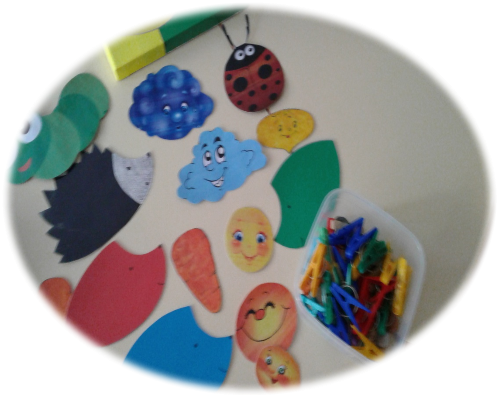 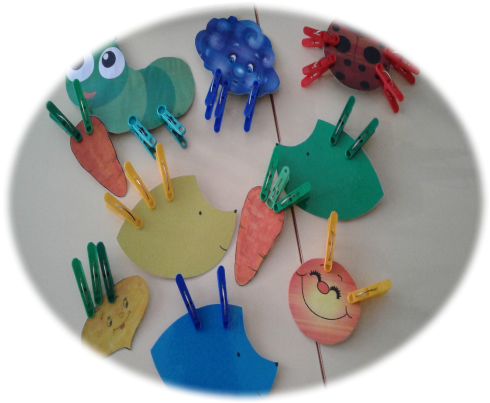 Вариантов игр множество. «Сделай колючки ёжику»Цель: учить детей подбирать нужные прищепки одного цвета, развивать мелкую моторику рук, тактильные ощущения.Средства: прищепки разного цвета, поднос, заготовка ёжика.Вариант игры: предложите ребёнку сделать ёжику колючки. Учит нажимать пальчиками на прищепку, чтобы она открывалась. Когда ребёнок закончит выполнять задание, надо спросить его, прищепки какого цвета он использовал.А затем предложить снять прищепки, проследив, чтобы ребёнок снова делал нажим на прищепку и открывал её.«Сделай лучики солнышку»Цель: учить чередовать прищепки двух цветов; развивать мелкую моторику рук. Средства: прищепки жёлтого и оранжевого цвета, поднос, заготовка солнышка.Вариант игры: сначала предложить  ребенку рассмотреть солнышко, у которого уже есть лучики с чередующимися прищепками двух цветов, предлагает найти закономерность и продолжить составлять лучики в определённом порядке, это позволяет не только развивать мелкую моторику рук, а также восприятие, внимание, память и мышление.Затем задание усложняется. Ребенок следуют уже словесной инструкции взрослого. Можно предложить ребенку найти и исправить ошибку, которую допустил какой-нибудь персонаж, например, Незнайка. «Лошадка», «Волшебный цветок», «Самолёт»Вариант игр:  предложите ребенку доделать недостающие детали предметам. Когда ребенок  выполнет задание, спросить у него, какую часть предмета он(а) доделал(а) и какого цвета прищепки использовали.	 Никогда не ругайте малыша, если у него не получается хорошо работать ручками. Не отступайте, если задание кажется трудновыполнимым для ребенка. Больше занимайтесь с ним и хвалите за все успехи. 	Развитие моторики – неотъемлемая часть общего развития ребенка. Помимо развития речи, творческого начала и логики, это важная база для подготовки ребенка к школе. Игр, заданий и упражнений, направленных на развитие мелкой моторики рук очень много.Занятие подготовила воспитатель Горячева Н.В.